ΑΙΤΗΣΗ ΕΓΓΡΑΦΗΣ ΣΤΗ ΒΙΒΛΙΟΘΗΚΗ Όνομα:Επίθετο:Όνομα πατρός:Ιδιότητα (π.χ. Προπτυχιακός φοιτητής):Τμήμα:Αριθμός Κάρτας (12ψήφιος) της ακαδημαϊκής ταυτότητας/academic id/πάσο *: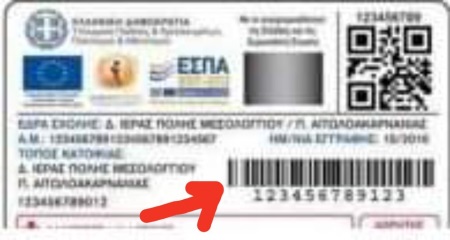 Πανεπιστημιακό email  (auth.gr) *:Τηλέφωνο επικοινωνίας κινητό *:Διεύθυνση μόνιμης κατοικίαςΟδός και αριθμός *Ταχυδρομικός κώδικας *Πόλη *Διεύθυνση κατοικίας (εφόσον είναι διαφορετική από την προηγούμενη)Οδός και αριθμός *Ταχυδρομικός κώδικας *Πόλη *